            РЕКОМЕНДАЦИИ  ПАЦИЕНТУ ПОСЛЕ ОПЕРАЦИИ: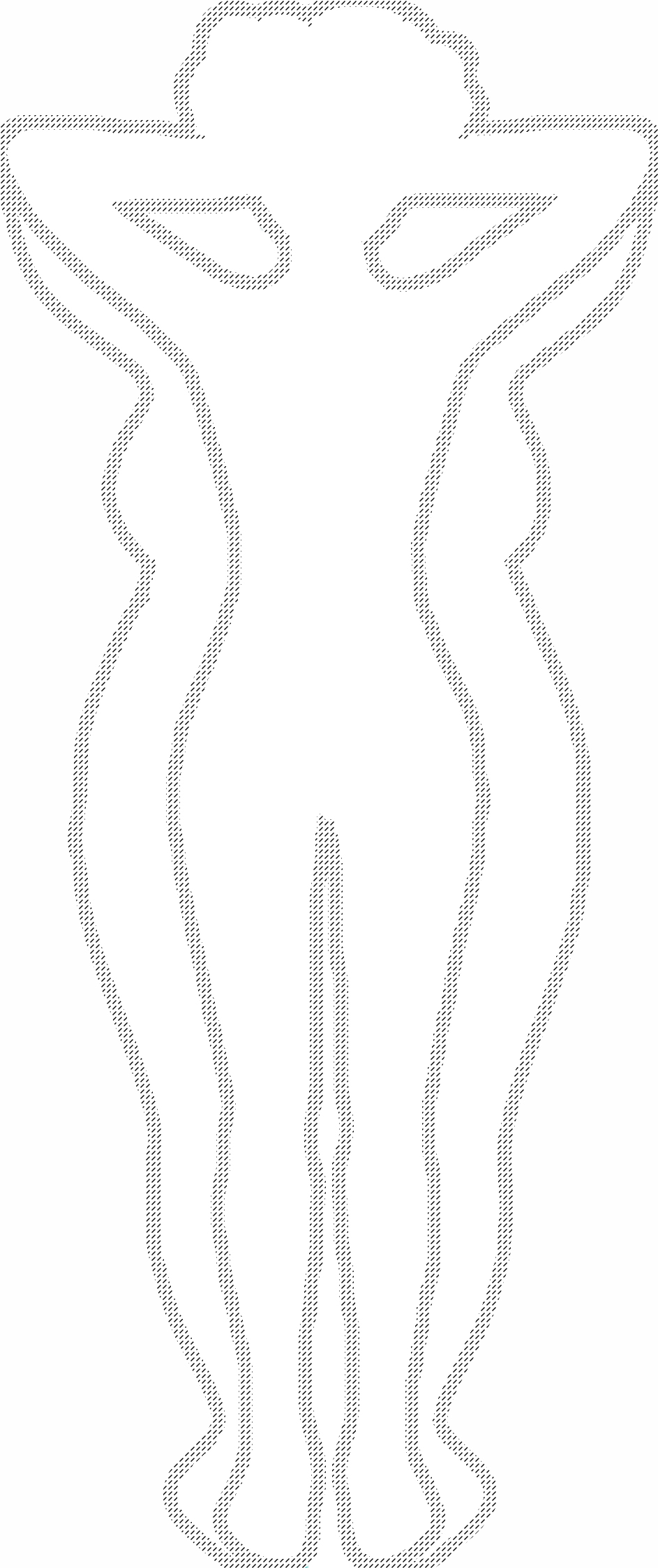              «РЕГУЛИРУЕМОЕ БАНДАЖИРОВАНИЕ ЖЕЛУДКА».Технические особенности выполнения оперативного вмешательства.Последовательность основных этапов операции ЛРБЖ (лапароскопического регулируемого бандажирования желудка) заключается в установке на верхную часть желудка специального «кольца», которое разделяет желудок на две части (верхнюю-меньшую и нижнюю-большую). От «кольца» отходит соединительная трубка, соединяющая его с «портом», который имплантирован вам под кожу — через него осуществляется регулирование наполнения «кольца».После операции необходимо врачебное наблюдение. После регулируемого бандажирования желудка необходим приём некоторых препаратов (ингибиторы протонной помпы, спазмолитики), для профилактики возникновения язвенной болезни желудка и 12-ти перстной кишки и контроль некоторых биохимических, инструментальных и клинических показателей.•	Особенно важными и полностью понятными для Вас должны быть следующие положения об операции и особенностях послеоперационного периода:а) Данная операция не является косметической, а выполняется с целью лечения морбидного ожирения, его осложнений, связанных с ним заболеваний, а также уменьшения риска преждевременной смерти;б) На передней брюшной стенке останутся постоянные послеоперационные рубцы (вертикальные или горизонтальные); точные характеристики этих рубцов не могут быть чётко определены до операции в связи с индивидуальными особенностями процессов рубцевания;  подобные косметические дефекты могут быть устранены при последующей пластической операции;в) Операция заканчивается установкой дренажных трубок в брюшную полость, которые удаляются.г) После данной операции возможно возникновение непереносимости отдельных пищевых продуктов в виде тошноты ,рвоты, вздутия живота, спастических болей в животе; подобная непереносимость является индивидуальной и предсказать её до операции не возможно;д) В первые месяцы после операции возможно выпадение волос; данное явление временное и обычно проходит через 6-18 месяцев;е) Ожидаемое снижение веса в среднем составляет 35-50% от исходного избытка массы тела в течение 18-24 месяцев, однако возможны отклонения от данных значений, как в большую, так и в меньшую сторону; прогнозировать точно окончательную потерю массы тела заранее невозможно;ж) Последствием снижения массы тела может являться образование кожно-жировых складок на животе, плечах, бёдрах; подобные косметические дефекты могут быть устранены при последующей пластической операции;з) В ряде случаев может наблюдаться незначительное восстановление массы тела спустя 1,5-2 года после операции;и) После операции ЛРБЖ необходим приём следующих препаратов: 1.    1-1,5 месяца после операции Ультоп (Омепразол  или его аналоги) 20 мг. по 1таб. 2 р/день (утром и вечером) - капсулу не открывать, пить целиком.2. 14-20 дней после операции Дюспаталин по 1таб. 3р/день (за 30 минут до еды).3. 1-1,5 месяца после операции Поливитамины (Центрум) по 1таб. 1р/день.к) Чрезвычайно важны первые четыре недели после операции. В течение этого периода мы рекомендуем вам скрупулезно соблюдать указания по соблюдению диеты (подробную информацию вы найдете ниже).Кольцо для снижения объема желудка все еще не "уселось" окончательно и пока еще свободно облегает стенки желудка. Если в этот период вы съедите большой кусок хлеба или проглотите слишком твердую пищу, то это может вызвать рвоту или затруднить прохождение пищи. Кроме того, существует опасность расширения "маленького желудочка" - так иногда называют часть желудка, расположенную над кольцом. Расширение "маленького желудочка" может привести к вытягиванию стенки желудка из нижней части вверх, сквозь кольцо. Этот процесс, называемый "проскальзыванием" может потребовать новой операции. Поэтому вам следует прилагать максимальные усилия с тем, чтобы избежать его, и тщательно следовать приведенным ниже рекомендациям по соблюдению диеты. л) Особенно важно есть исключительно жидкую пищу, в течение первой недели и пищу, измельченную в виде пюре, в течение второй недели.м) С четвертой по восьмую неделю после операции ваш вес может снизиться незначительно. Это связано с тем, что надувание кольца происходит постепенно, шаг за шагом. К этому следует относиться как к начальному этапу подлинного снижения веса. н) Рассчитывайте на снижение массы тела в течение длительного периода (около двух лет).о) Если у вас появятся вопросы или проблемы, а также в случае возникновения чрезвычайных ситуаций следует обратиться к хирургу, выполнившему операцию.ПРИ НЕОБХОДИМОСТИ, МОЖЕТЕ СВЯЗАТЬСЯ С ОПЕРИРОВАВШИМИ ХИРУРГАМИ -профессором Фишманом Михаилом Борисовичем, Мицинской Александрой Игоревной или Мицинским Михаилом Алексеевичем.По телефонам: Фишман М.Б. 8-911-941-52-00Мицинская А.И. 8-967-346-73-26Мицинский М.А. 8-906-249-28-48Мы желаем вам успеха в этом новом этапе жизни!Ориентировочная диета на первом этапе:1-й день после операцииЧаи и вода- Следует пить понемногу и маленькими глотками.- Питье должно быть контролируемым и медленным.- Не следует пить более 50 -100 мл за один раз.- Следует пить только чай или минеральную воду без газа, или другой прозрачный напиток.- В течение 24 часов следует выпить не менее 1,5 - 2 литров жидкости.
2-6-й день после операцииЖидкости- Следует пить понемногу и маленькими глотками.- Питье должно быть контролируемым и медленным.- Не следует пить более 100 мл за один раз.- Можно потреблять различные фруктовые соки (апельсиновый, томатный, морковный), протеиновые напитки, молоко низкой жирности и бульон (густой суп следует вначале процедить сквозь очень мелкое сито). Кроме того, можно пить черный кофе или кофе с молоком.
7-13 дни после операцииПища, измельченная в виде пюре:- Следует пить понемногу и маленькими глотками.- Питье должно быть контролируемым и медленным.- Не следует пить более 100 мл за один раз.- Следует есть медленно и тщательно пережевывать пищу. Каждый раз следует глотать не более одной чайной ложки.- Следует сконцентрироваться на принятии пищи и в процессе еды не заниматься никакими другими делами.•	Сейчас уже можно есть овощи, измельченные в виде пюре, мясо, измельченное в виде пюре, а также картофельное пюре (приготовленное в блендере).•	Следует избегать употребления овощей и фруктов, богатых клетчаткой или волокнами, вызывающими выделение газов.•	Вареную телятину или куриное мясо измельчить проще, чем говядину, которая содержит больше волокон.•	Следует пить за 5 -15 минут до начала приема пищи, а после еды подождать час, прежде чем вновь начать питье. Не следует пить в процессе еды. Прием пищи в "сухом" виде приводит к появлению чувства сытости.14-27 дни после операцииМягкая пища, не содержащая клетчатки- Следует пить понемногу и маленькими глотками- Питье должно быть контролируемым и медленным- Не следует пить более 100 мл за один раз.- Следует есть медленно и тщательно пережевывать пищу. Каждый раз следует глотать не более одной чайной ложки.- Следует сконцентрироваться на принятии пищи и в процессе еды не заниматься никакими другими делами.- Следует продолжать измельчать все виды мяса, кроме блюд из молотого мяса- Можно попытаться есть рыбу, не измельчая ее в блендере. Это касается всех видов рыбы, в особенности копченой. Тунец должен быть в масле, а не в воде!- Таким же образом можно попробовать есть курятину и другие виды обработанного мяса- Гарниры должны быть мягкими (вы должны избегать жареного картофеля, чипсов и тому подобного).Овощи и фрукты должны быть без волокон, мягкими и кипяченными в воде.- Чтобы избежать быстрой еды и ускоренного пережевывания пищи в состоянии голода, необходимы один или два промежуточных приема пищи.- Следует пить главным образом между приемами пищи, а не в течение трапезы. Таким образом, вы сможете избежать переполнения желудка, что может вызвать рвоту.- Следует выпивать не менее двух литров жидкости в день (без подсластителей).После первого этапа диеты (по завершении четвертой недели после операции)- После строгой диеты на первом этапе после операции следует постепенно вернуться к нормальной структуре питания, но не в тех количествах, которые вы потребляли ранее!- Вы обязаны не выходить за пределы тех объемов пищи, к которым привыкли в течение четырех последних недель.•	Важно есть медленно и тщательно пережевывать пищу.•	Сейчас можно попытаться есть мясо кусочками. Мясо следует измельчить или разрезать его на маленькие кусочки, а затем тщательно разжевать. Можно начать с телятины или курятины, поскольку они легче жуются.•	Можно попробовать есть овощи, содержащие большее количество клетчатки. Вместе с тем, следует по-прежнему воздерживаться от употребления в пищу спаржи, листьев шпината, цветной капусты, брокколи со стеблем, зеленых бобов, лука порея и капусты.•	Следует избегать чрезмерно сладкой пищи, слишком острых блюд, слишком кислой, слишком жирной, слишком горячей или слишком холодной пищи.•	Как только вы почувствуете, что желудок заполнился, следует прекратить есть, даже если часть пищи осталась на тарелке.•	Следует изучить свои привычки питания. Рекомендуем вам наслаждаться пищей и сконцентрироваться на процессе еды.•	Можно попробовать есть фрукты, разрезанные на маленькие кусочки.•	Следует тщательно пережевывать пище - например, в течение значительно большего времени, чем тотпериод, к которому вы привыкли до операции.•	Следует избегать съедания маленьких порций в течение всего дня - лучше придерживаться постоянного времени приема пищи.•	Следует выпивать достаточное количество низкокалорийных или безкалорийных напитков (по крайней мере, от 2 до 3 литров в день).•	Следует запомнить, что жидкости свободно проходят сквозь узкую область, образованную  кольцом. При этом легче получить больше калорий, чем вы планировали.•	Обратите внимание: напитки, содержащие большое количество калорий (содержащие сахар, спирт и тому подобное), а также газированные напитки могут воспрепятствовать снижению веса и даже привести к его росту. Поэтому их следует избегать.•	Слабость или головокружение обычно вызываются недостаточным потреблением жидкости.•	Если вы чувствуете слабость, нужно что-нибудь выпить (желательно бульон, поскольку соль в супе поможет организму сохранять жидкость).•	Примерно через четыре недели область установки кольца должна восстановиться. При этом кольцо должно закрепиться на месте в той степени, которая позволяет произвести первое заполнение ("надувание"). Не следует покидать клинику после регулировки кольца, если вы не попробовали немного поесть и попить. Следует убедиться, что у вас нет проблем с глотанием.•	После заполнения существует возможность, что уменьшение объемов пищи, поглощаемых в процессе еды, приведет к определенным трудностям пищеварения на первом этапе.•	Именно поэтому особенно важно есть медленно, тщательно пережевывать пищу и выпивать достаточное количество жидкости.•	При появлении проблем можно на определенное время вернуться к диете первого этапа. В принципе вы должны попробовать есть в обычной манере, насколько это возможно (как это делают все члены семьи или товарищи), но в меньших количествах.•	Лекарства следует принимать в полном соответствии с назначениями. Это поможет вам избежать ненужных проблем. Как правило, уже через 2 дня после операции вы можете пить свои обычные лекарства, но только после консультации с хирургом.•	Вы должны проконсультироваться с хирургом относительно возможности измельчения или замены лекарств, которые вы принимаете постоянно, в особенности после операции.•	Следует избегать принимать таблетки и капсулы, поскольку они могут оказаться чрезмерно большими и заблокировать канал для прохода пищи (при необходимости следует рассказать об этом врачу). Не следует принимать слабительное на базе зерен, семян или веществ, увеличивающихся в объеме. В случае необходимости вы должны посоветоваться с врачом в отношении приема слабительных препаратов, разрешенных после операции по сужению желудка.•	Полезный совет: если лекарство "застряло", то растворите в воде две чайные ложки порошка для выпечки и выпейте их. Порошок для выпечки способствует более быстрому растворению лекарства.В случае рвоты, нарушения пищеварения или тошноты после приема пищи подумайте, не нарушили ли следующие "правила желудочного кольца":- Не ели ли вы слишком быстро?- Тщательно ли вы прожевали пищу?- Не съели ли вы слишком много, не было ли чрезмерным количество пищи, которое вы взяли в рот при каждом укусе или использовании вилки или ложки?- Пили ли вы в процессе принятия пищи?- Не пили ли вы слишком быстро после еды?- Не прилегли ли вы слишком быстро после еды?Что делать в тех случаях, когда пища "застряла" и не проходит через канал, образованный кольцом?- Следует немедленно прекратить есть и попробовать пить глотками. Если в течение ближайших часов жидкость все равно не проходит, следует обратиться к врачу или в больницу, где была проведена операция.Во всех перечисленных ниже случаях следует связаться со специалистом, либо обратиться в больницу:- Регулярные повторные рвоты, которые часто появляются после еды.- Боль в закрытой раздувшейся области ("выпуклость"), сопровождающаяся температурой, ознобом и др.- Покраснение вокруг закрытой раздувшейся области.- Регулярный черный или жидкий стул или стул особо неприятного запаха.- Внезапные боли в животе, сопровождаемые рвотой.- Чувство, что вы можете много съесть, и при этом не возникают ощущение сытости и ограничения в отношении потребляемой пищи.Логично предположить, что вы встретите других пациентов с регулируемым желудочным кольцом.Не удивляйтесь, если они могут худеть быстрее вас. Скорость похудания зависит от нескольких факторов, среди которых исходный вес, пол, скорость обмена веществ, зависящая от массы мышц и другие.Вы не должны жалеть времени и сил для ухода за собой, поскольку снижение веса приводит к обезвоживанию кожи. Не реже двух или трех раз в неделю рекомендуется пользоваться высококачественным увлажняю¬щим кремом для тела, пока кожа не восстановится.


Ниже перечислены виды продуктов, которые следует избегать:Запрещено потреблять высококалорийные продукты, например:•	Мороженое, кока-кола, сладкие газированные напитки, фруктовые соки с сахаром. Даже фруктовый сок без сахара или свежий сок содержат большое количество калорий.•	Пироги.•	Шоколад и шоколадный пудинг (возможен прием горького шоколада – 70-85% по 1 дольке в 3-4 дня).•	Продукты, содержащие большое количество сахара или сливок.•	Густые соусы.•	Бисквиты, батончики, крекеры, ореховый крем, шоколад и тому подобное.•	Большие количества всех видов спиртных напитков, пива и в особенности горячительных напитков.Все указанные виды продуктов следует заменить разнообразной диетой, содержащей небольшое количество калорий. Это обеспечит организм достаточным количеством витаминов и минеральных веществ.Трапеза в ресторанеРекомендуется отказаться от первого блюда или съесть его часть в качестве главного. Это идеальное количество пищи. В большинстве ресторанов можно заказать уменьшенную порцию главного блюда, даже если она и не указана в меню. Вы можете понемногу "отъесть" от порций ваших товарищей по столу. Тогда трапеза станет более разнообразной, несмотря на то, что вы заказали только одно блюдо.Рекомендуется пить перед едой. В процессе еды следует потреблять лишь небольшое количество жидкости.        Рекомендации по различным видам продуктовНиже приведен ряд рекомендаций, касающихся овощей, фруктов, мяса и иных продуктов, приготовление, прожевывание и съедение которых требуют особых мер предосторожности.ОвощиСпаржа. Представляет трудность для прожевывания. Желательно разрезать ее на кусочки.Бобовые. Трудно прожевать одним куском. Содержит длинные волокна. Их нужно тщательно пережевать.Капуста. Богата клетчаткой. Следует тщательно пережевывать и есть небольшими частями.Цветная капуста. Стебли трудно жевать.Зеленый салат. Следует пережевывать медленно, есть небольшими частями.Листья шпината. Богаты клетчаткой. Следует тщательно пережевывать и есть небольшими частями.Лук-порей. Очень труден для прожевывания, следует проявлять осторожность.Грибы. Легко проглатываются целиком, ножка плохо прожевывается. Следует тщательно жевать.Фрукты.Бананы. Следует есть маленькими кусочками ихорошо прожевывать. Помнить что они высококалорийны.Орехи. Следует не глотать их полностью, а тщательно разжевывать.Рыба. 
Рыбное филе обычно хорошо приготовлено (на гриле или в духовке), мягкое и легко жуется. Не следует глотать большие куски рыбы, не разжевав их.Мясо. 
Ни в коем случае нельзя есть недоваренное или сырое мясо. Оно плохо жуется, а большие куски могут легко застревать. Если вы едите мясо рогатого скота, то постарайтесь прожевывать его с максимальной тщательностью.Хлеб из цельной муки. Следует тщательно его пережевывать.Белый хлеб лучше избегать.Вновь прочитайте основные принципы питания!!!Помните, что успех в ваших руках!!!